MESKALIN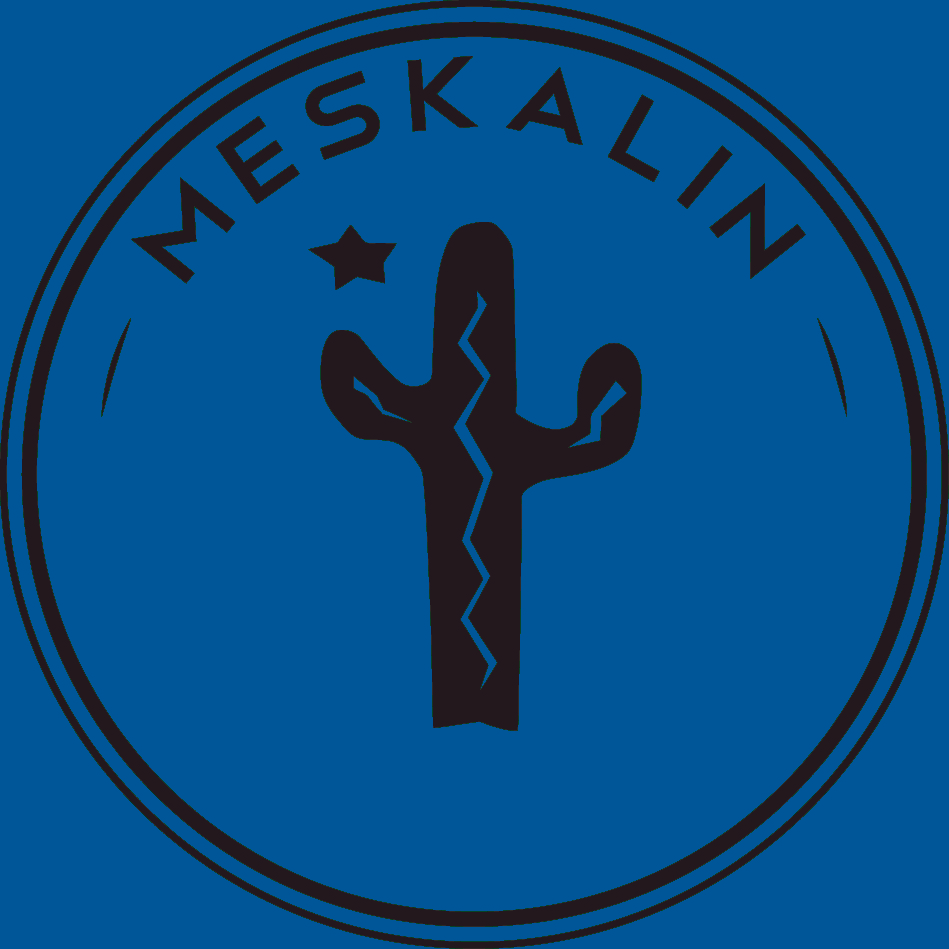 Mötesprotokoll/dagordningDatum: 05/11 - 2013Plats: UniversitetsbiblioteketNärvarande: Marie, Christopher, Charlotta, Caroline, Lisa, Cornelia och Wictor§1 Mötets öppnandeCaroline Lundholm förklarade mötet öppnat.§2 Fastställande av dagordningMötet beslutade att fastställa den föreslagna dagordningen.§3 Val av mötesordförandeMötet föreslog och godkände Caroline Lundholm som mötets ordförande.§4 Val av mötessekreterareMötet föreslog och godkände Wictor Thelin som mötets sekreterare.§5 Val av justerareMötet föreslog och godkände Charlotta Karlsson och Cornelia Axelsson som justerare.§6 StormöteCaroline förklarar att följande punkter behöver tas upp på mötet:- Ekonomi- Nollefilmen- Genomröstning av stadgeändring- Genomgång om posterna som folk kan söka inför nästkommande verksamhetsårVi bestämmer datum till 27/11. Caroline kollar så att Kino bokas. Cornelia kollar så att Nollefilmen är färdig till att visas.§7 Årsmötet- 15 december sätts preliminärt som datum för sista ansökningsdag.- Årsmötet sätts preliminärt till den 22/1 2014.- Caroline tar på sig att kolla bokning med Sjösjukan och kolla med valberedningen så att datumen passar dom.§8 Kaktusgalan – behövs det göras något?Vi har inte hört något speciellt om vi behöver hjälpa till med något.§9 HemsidanDen nya hemsidan är i princip klar, vi ska bara försöka hitta någon som kan få ”upp den”.§10 Städdag1 december kl. 10:00 är satt som städdag. Eftersom det är dagen efter Kaktusgalan ska Wictor se om det går att flytta på dagen.§11 EkonomiInget nytt att rapportera.§12 Nästa möteNästa möte infaller den 18/11 kl. 17:00 på Universitetsbiblioteket§13 Mötet avslutasCaroline Lundholm förklarade mötet avslutat.	Caroline Lundholm		Wictor Thelin	Mötesordförande		Mötessekreterare	Cornelia Axelsson		Charlotta Karlsson	Justerare		Justerare